Publicado en Madrid el 05/05/2021 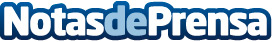 Consejos saludables de Manzanas Kanzi para llevar una vida fitnessElegir el ejercicio ideal para cada persona, planificar la dieta, una hidratación correcta y buscar estrategias de motivación, son algunas recomendaciones para conseguir los objetivosDatos de contacto:Carmen García659906743Nota de prensa publicada en: https://www.notasdeprensa.es/consejos-saludables-de-manzanas-kanzi-para Categorias: Nutrición Sociedad Entretenimiento Fitness http://www.notasdeprensa.es